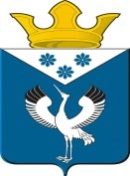 Российская ФедерацияСвердловская областьГлава муниципального образованияБаженовское сельское поселениеПОСТАНОВЛЕНИЕот 18.12.2020г.                                         № 155с. Баженовское      Об утверждении Перечня муниципального имущества муниципального образования Баженовское сельское поселение, предназначенного для оказания имущественной поддержки субъектам малого и среднего предпринимательства и организациям, образующим инфраструктуру поддержки субъектов малого и среднего предпринимательстваВ соответствии со статьей 18 Федерального закона от 24.07.2007  N 209-ФЗ "О развитии малого и среднего предпринимательства в Российской Федерации", Порядком формирования, ведения и обязательного опубликования перечня муниципального имущества муниципального образования Баженовское сельское поселение, предназначенного для оказания имущественной поддержки субъектам малого и среднего предпринимательства, утвержденным Постановлением главы муниципального образования Баженовское сельское поселение от 31.08.2017 № 124, Уставом Баженовского сельского поселения с целью создания благоприятных условий для развития малого и среднего предпринимательства на территории муниципального образования Баженовское сельское поселение, ПОСТАНОВЛЯЮ:1. Утвердить Перечень муниципального имущества муниципального образования Баженовское сельское поселение, предназначенного для оказания имущественной поддержки субъектам малого и среднего предпринимательства и организациям, образующим инфраструктуру поддержки субъектов малого и среднего предпринимательства (прилагается). 2. Опубликовать настоящее постановление в газете «Вести Баженовского сельского поселения» и разместить на официальном сайте администрации муниципального образования Баженовское сельское поселение  в сети Интернет: http://bajenovskoe.ru .3. Постановление от 23.08.2019г. № 100 «Об утверждении Перечня муниципального имущества муниципального образования Баженовское сельское поселение, предназначенного для оказания имущественной поддержки субъектам малого и среднего предпринимательства и организациям, образующим инфраструктуру поддержки субъектов малого и среднего предпринимательства» признать утратившим силу.4. Контроль за исполнением настоящего постановления оставляю за собой.И.о. главы муниципального образования Баженовское сельское поселение             ____________________           С.М. Спирин  Приложение кПостановлению Главы МО Баженовское сельское поселение от 18.12.2020г. № 155 Переченьмуниципального имущества муниципального образования Баженовское сельское поселение, предназначенного для оказания имущественной поддержки субъектаммалого и среднего предпринимательства и организациям,образующим инфраструктуру поддержки субъектовмалого и среднего предпринимательстваNНаименование объектаАдрес объектаИндивидуальные характеристики объекта (площадь, год выпуска, гос. номер, марка, модель)Назначение объекта (офисное, складское, торговое, иное)Основания включения в ПереченьДополнительная информация12345671.Нежилое помещение в административном здании623884, Свердловская обл., с. Городище, ул. Советская, 47площадь – 54 кв.м.торговоеПостановление главы МО Баженовское сельское поселение от 23.08.2019г. № 100   недвижимое имущество2.Транспортное средство-трактор «Беларус – 920», государственный номер -  2946 СХ 66, 2011 года выпуска-Постановление главы МО Баженовское сельское поселение от 23.08.2019г. № 100  движимое имущество3Земельный участок Свердловская обл. Байкаловский р-н, на земельных массивах кр. Хозяйства «Стимул» ур. «Заячий лог»Площадь – 57000 кв.м.Кадастровый номер: 66:05:0402006:131Земли сельскохозяйственного назначенияПостановление главы МО Баженовское сельское поселение от 18.12.2020г. № 155недвижимое имущество